Załącznik nr 2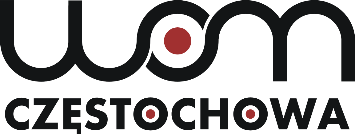 do Regulaminu Regionalnego Konkursu Pierwszej Pomocy Przedmedycznejdla uczniów gimnazjum  Zgoda rodzica/opiekuna prawnego ucznia na udział w konkursie, przetwarzanie i publikację danych osobowychWyrażam zgodę na udział w Regionalnym Konkursie Pierwszej Pomocy Przedmedycznej dla uczniów gimnazjum oraz na podawanie do publicznej wiadomości imienia i nazwiska mojego dziecka:  ……………………………………………………………………………………………………………………………………………….    (Imię i nazwisko ucznia) ucznia …………………………………………………………………………………………………………………………………(Nazwa szkoły)w celach organizacyjnych we wszelkich ogłoszeniach, zapowiedziach i informacjach o tym konkursie. Zgodnie z ustawą z dnia 29 sierpnia 1997 r. o ochronie danych osobowych (t.j. Dz. U. z 2015 poz. 2135) wyrażam zgodę na przetwarzanie danych osobowych mojego dziecka w celu i na potrzeby realizacji i promocji Regionalnego Konkursu Pierwszej Pomocy Przedmedycznej dla uczniów gimnazjumOświadczam, że jestem świadomy dobrowolności podania danych oraz że zostałem poinformowany o prawie wglądu do podanych danych oraz możliwości ich poprawiania. Administratorem danych osobowych jest Ochotniczy Sztab Ratownictwa i Łączności w  Częstochowie.……………………………………………………………………(Data i czytelny podpis rodzica/opiekuna prawnego ucznia)